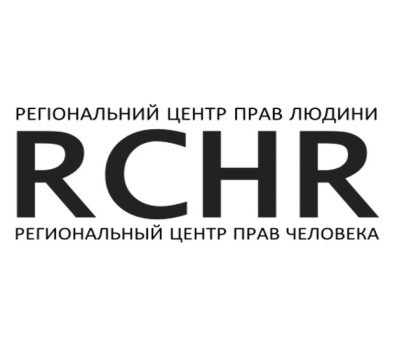 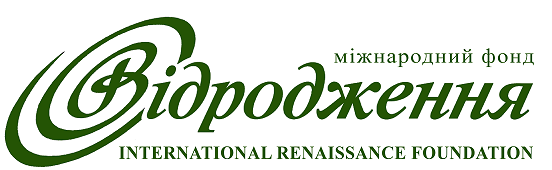 ПРОГРАМАКруглий стілЗабезпечення прав людини на спірних територіях. Міжнародний досвід: від теорії до практики.17 грудня 2014 року, місце проведення: м. Київ, готель «Русь», конференц-зал «Лазурний»17 грудня, середа17 грудня, середа17 грудня, середа17 грудня, середа09.30 – 10.00Реєстрація учасниківРеєстрація учасниківРеєстрація учасників10.00 – 10.30Відкриття круглого столу. Вітальне слово Роман Романов - директор програмної ініціативи «Права людини та правосуддя» Міжнародного фонду «Відродження» Сергій Заєць – експерт Регіонального центру прав людиниПредставник Верховної ради УкраїниПредставник Адміністрації ПрезидентаПредставник Міністерства юстиціїВідкриття круглого столу. Вітальне слово Роман Романов - директор програмної ініціативи «Права людини та правосуддя» Міжнародного фонду «Відродження» Сергій Заєць – експерт Регіонального центру прав людиниПредставник Верховної ради УкраїниПредставник Адміністрації ПрезидентаПредставник Міністерства юстиціїВідкриття круглого столу. Вітальне слово Роман Романов - директор програмної ініціативи «Права людини та правосуддя» Міжнародного фонду «Відродження» Сергій Заєць – експерт Регіонального центру прав людиниПредставник Верховної ради УкраїниПредставник Адміністрації ПрезидентаПредставник Міністерства юстиції10.30 – 11.30І сесія. Загальні питання функціонування державних інститутів та проблеми ВПОМодератор – представник УГСПЛМарина Салуквадзе, (Грузія), начальник відділу з питань Автономної Республіки Абхазія та колишньої Південно-Осетинської автономної області Міністерства у справах вимушено переміщених з окупованих територій осіб, біженців та розселеннюІ сесія. Загальні питання функціонування державних інститутів та проблеми ВПОМодератор – представник УГСПЛМарина Салуквадзе, (Грузія), начальник відділу з питань Автономної Республіки Абхазія та колишньої Південно-Осетинської автономної області Міністерства у справах вимушено переміщених з окупованих територій осіб, біженців та розселеннюІ сесія. Загальні питання функціонування державних інститутів та проблеми ВПОМодератор – представник УГСПЛМарина Салуквадзе, (Грузія), начальник відділу з питань Автономної Республіки Абхазія та колишньої Південно-Осетинської автономної області Міністерства у справах вимушено переміщених з окупованих територій осіб, біженців та розселенню11.30 – 11.50Кава-паузаКава-паузаКава-пауза11.50 – 12.50ІІ сесія. Питання громадянства, свобода пересуванняМодератор - Сергій Заєць, РЦПЛЯель Роннен (Ізраїль), професор права, Академічний коледж Шаарей Мішпат та Єврейський Університет ЄрусалимуІІ сесія. Питання громадянства, свобода пересуванняМодератор - Сергій Заєць, РЦПЛЯель Роннен (Ізраїль), професор права, Академічний коледж Шаарей Мішпат та Єврейський Університет ЄрусалимуІІ сесія. Питання громадянства, свобода пересуванняМодератор - Сергій Заєць, РЦПЛЯель Роннен (Ізраїль), професор права, Академічний коледж Шаарей Мішпат та Єврейський Університет Єрусалиму12.50 – 13.50ОбідОбідОбід13.50 – 14.50ІІІ сесія. Економічні питання: евакуація бізнесу, приватні підприємці, податки, право власності, проблеми спадкування Модератор – Роман Романов, МФ «Відродження»Іон Маноле (Молдова, виконавчий директор «Promo-LEX»)ІІІ сесія. Економічні питання: евакуація бізнесу, приватні підприємці, податки, право власності, проблеми спадкування Модератор – Роман Романов, МФ «Відродження»Іон Маноле (Молдова, виконавчий директор «Promo-LEX»)ІІІ сесія. Економічні питання: евакуація бізнесу, приватні підприємці, податки, право власності, проблеми спадкування Модератор – Роман Романов, МФ «Відродження»Іон Маноле (Молдова, виконавчий директор «Promo-LEX»)14.50 – 15.50IV сесія. Судові питання: здійснення правосуддя, виконання судових рішень, виконання рішень Європейського суду з прав людиниМодератор- Дарья Свиридова, УГСПЛПредставник FIDH (уточнюється)IV сесія. Судові питання: здійснення правосуддя, виконання судових рішень, виконання рішень Європейського суду з прав людиниМодератор- Дарья Свиридова, УГСПЛПредставник FIDH (уточнюється)IV сесія. Судові питання: здійснення правосуддя, виконання судових рішень, виконання рішень Європейського суду з прав людиниМодератор- Дарья Свиридова, УГСПЛПредставник FIDH (уточнюється)15.50 – 16.00Закриття круглого столу, підведення підсумківЗакриття круглого столу, підведення підсумківЗакриття круглого столу, підведення підсумківПартнер заходу: Українська Гельсінська спілка з прав людини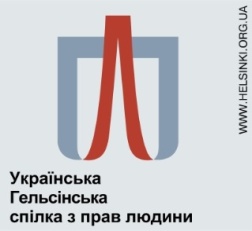 Партнер заходу: Українська Гельсінська спілка з прав людини